Дома с мамой мы играем – здоровье наше укрепляем.Валеологическая песенка «Доброе утро!»Доброе утро! (Поворачиваются друг к другу) Улыбнись скорее! (Разводят руки в стороны) И сегодня целый день будет веселее. (Хлопают в ладоши) 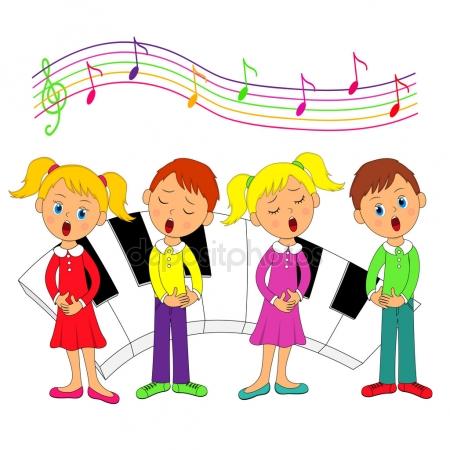 Мы погладим лобик (Движения по тексту) Носик и щечки, Будем мы красивыми (Постепенно поднимают руки вверх), Как в саду цветочки (Поворачивают кисти рук вверху) Разотрем ладошки (Движения по тексту) Сильнее, сильнее, А теперь похлопаем Смелее, смелее. Носик мы потрем. Трём, трём, трём. (Тихонько трут крылья носа)Ушки мы пожмём. Жмём, жмём, жмём. (Тихонько пожимают мочки ушей)Улыбнемся снова Будем все здоровы (Хлопают в ладоши)Поём и тянем звуки (вокалотерапия).Звук «А-А-А» — стимулирует работу легких, трахеи, гортани.
Звук «И-И-И» — активизирует деятельность щитовидной железы, полезен при заболеваниях ангиной, улучшает зрение и слух.
Звук «У-У-У» — усиливает функцию дыхательных центров мозга и центра речи, устраняет мышечную слабость, вялость, заболевания органов слуха,
Звук «М-М-М» — с закрытым ртом снимает психическую утомляемость, улучшает память и сообразительность.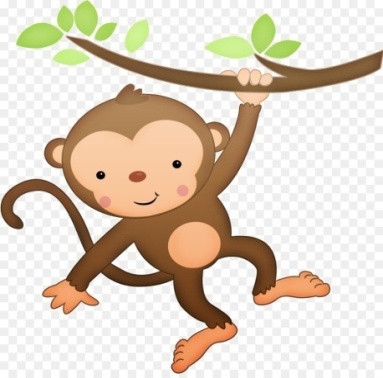 Игровой массаж «Обезьянки».Обезьянки прискакалиИ по веткам прыгать стали (Дети «скачут» пальчиками по телу). Прыг-скок, скок – скок,  По коленкам – шлёп-шлёп.  (Дети шлепают ладошками по коленям)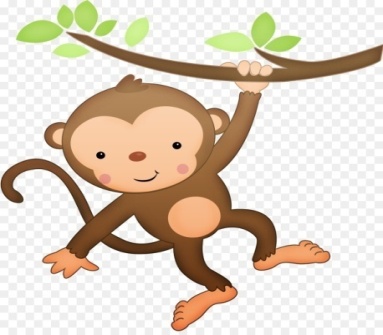 Барабаны в руки взяли В барабаны застучали. (Стучат кулачок о кулачок)Бум-бум. Тра-та-та.  (Дети хлопают ладошками по плечам, скрестив руки )Ах, погода – красота!Ручками – хлоп-хлоп - хлоп.  (Хлопают)Ножками – топ-топ, топ.  (Топают)Носик – трём – трём – трём. (Поглаживают крылья носа)Ушки – жмём – жмём – жмём.  (Поглаживают мочки ушей) Обезьянки сноваБудут все здоровы! («скачут»  пальчиками по телу).Игра пальчиковая «ЁЛОЧКА».Перед нами ёлочка.Пальцы переплетены, большие подняты вверх.Шишечки, иголочки,                                                      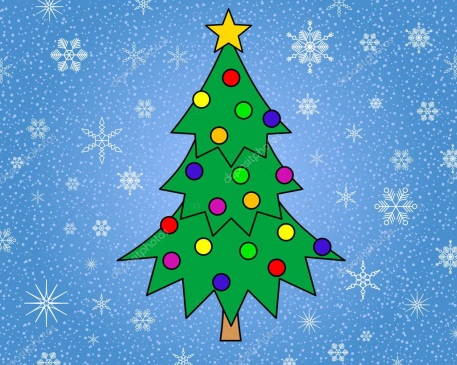 Кулачки, «иголочки»- раздвинуть пальцы.Шарики, фонарики,Ладошки держать «ковшиком».Зайки и свечки,«Зайчики» - указательные пальцы.Звёзды, человечки.Ладошка в виде звезды, «человечки» - походить пальчиками.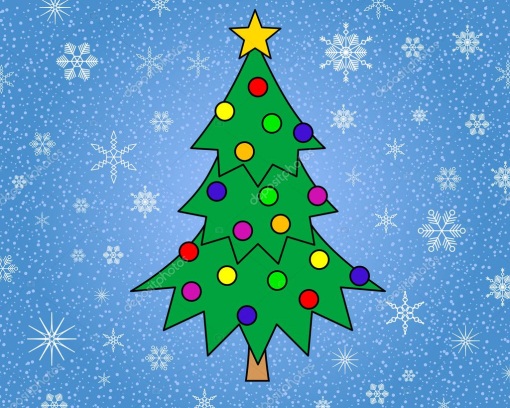 Подготовила музыкальный руководитель: Блинкова А.А.